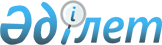 Солтүстік Қазақстан облысы Мамлют ауданы мәслихатының 2021 жылғы 5 қаңтардағы № 82/5 "Солтүстік Қазақстан облысы Мамлют ауданы Воскресенов ауылдық округінің 2021-2023 жылдарға арналған бюджетін бекіту туралы" шешіміне өзгерістер енгізу туралыСолтүстік Қазақстан облысы Мамлют ауданы мәслихатының 2021 жылғы 6 мамырдағы № 5/7 шешімі. Солтүстік Қазақстан облысының Әділет департаментінде 2021 жылғы 11 мамырда № 7410 болып тіркелді
      Қазақстан Республикасының Бюджет кодексiнің 106 және 109-1-баптарына, "Қазақстан Республикасындағы жергілікті мемлекеттік басқару және өзін-өзі басқару туралы" Қазақстан Республикасының Заңының 6-бабы 2-7-тармағына сәйкес Солтүстік Қазақстан облысы Мамлют ауданының мәслихаты ШЕШІМ ҚАБЫЛДАДЫ:
      1. Солтүстік Қазақстан облысы Мамлют ауданы мәслихатының "Солтүстік Қазақстан облысы Мамлют ауданы Воскресенов ауылдық округінің 2021-2023 жылдарға арналған бюджетін бекіту туралы" 2021 жылғы 5 қаңтардағы № 82/5 шешіміне (Нормативтік құқықтық актілерді мемлекеттік тіркеу тізілімінде № 6890 болып тіркелді) келесі өзгерістер енгізілсін:
      1-тармақ жаңа редакцияда баяндалсын:
      "1. Солтүстік Қазақстан облысы Мамлют ауданы Воскресенов ауылдық округінің 2021-2023 жылдарға арналған бюджеті осы шешімге тиісінше 1, 2 және 3-қосымшаларға сәйкес, соның ішінде 2021 жылға келесі көлемдерде бекітілсін:
      1) кірістер – 37714,3 мың теңге:
      салықтық түсімдер – 3500 мың теңге;
      салықтық емес түсімдер – 0 мың теңге;
      негізгі капиталды сатудан түсетін түсімдер – 0 мың теңге;
      трансферттер түсімі – 34214,3 мың теңге;
      2) шығындар – 39697,3 мың теңге;
      3) таза бюджеттік кредиттеу – 0 мың теңге:
      бюджеттік кредиттер – 0 мың теңге;
      бюджеттік кредиттерді өтеу – 0 мың теңге;
      4) қаржы активтерімен операциялар бойынша сальдо – 0 мың теңге:
      қаржы активтерін сатып алу – 0 мың теңге;
      мемлекеттің қаржы активтерін сатудан түсетін түсімдер – 0 мың теңге;
      5) бюджет тапшылығы (профициті) – -1983 мың теңге;
      6) бюджет тапшылығын қаржыландыру (профицитін пайдалану) –1983 мың теңге;
      қарыздар түсімі – 0 мың теңге;
      қарыздарды өтеу – 0 мың теңге;
      бюджет қаражатының пайдаланылатын қалдықтары – 1983 мың теңге.".
      Көрсетілген шешімнің 1-қосымшасы осы шешімнің қосымшасына сәйкес жаңа редакцияда баяндалсын.
      2. Осы шешім 2021 жылғы 1 қаңтардан бастап қолданысқа енгізіледi.  2021 жылға арналған Солтүстік Қазақстан облысы Мамлют ауданы Воскресенов ауылдық округінің бюджеті
					© 2012. Қазақстан Республикасы Әділет министрлігінің «Қазақстан Республикасының Заңнама және құқықтық ақпарат институты» ШЖҚ РМК
				
      Солтүстік Қазақстан облысы
Мамлют ауданы
мәслихатысессиясының төрағасы

А. Сагитова

      Солтүстік Қазақстан облысы
Мамлют ауданы мәслихатының хатшысы

Р. Нурмуканова
Солтүстік Қазақстан облысыМамлют ауданы мәслихатының2021 жылғы 6 мамырдағы№ 5/7 шешімінеқосымшаСолтүстік Қазақстан облысыМамлют ауданы мәслихатының2021 жылғы 5 қаңтардағы№ 82/5 шешіміне1 -қосымша
Санаты
Санаты
Санаты
Атауы
Сомасы,

мың теңге
Сыныбы
Сыныбы
Атауы
Сомасы,

мың теңге
Кіші сыныбы
Атауы
Сомасы,

мың теңге
1
2
3
4
5
1) Кірістер
37714,3
1
Салықтық түсімдер
3500
01
Табыс салығы
100
2
Жеке табыс салығы
100
04
Меншiкке салынатын салықтар
3400
1
Мүлiкке салынатын салықтар
13
3
Жер салығы
187
4
Көлiк құралдарына салынатын салық
3200
2
Салықтық емес түсімдер
0
3
Негізгі капиталды сатудан түсетін түсімдер
0
4
Трансферттердің түсімдері
34214,3
02
Мемлекеттiк басқарудың жоғары тұрған органдарынан түсетiн трансферттер
34214,3
3
Аудандардың (облыстық маңызы бар қаланың) бюджетінен трансферттер
34214,3
Функционалдық топ
Функционалдық топ
Функционалдық топ
Атауы
Сомасы,

мың теңге
Бюджеттік бағдарламалардың әкімшісі
Бюджеттік бағдарламалардың әкімшісі
Атауы
Сомасы,

мың теңге
Бағдарлама
Атауы
Сомасы,

мың теңге
1
2
3
4
5
2) Шығыстар
39697,3
01
Жалпы сипаттағы мемлекеттік қызметтер 
17847
124
Аудандық маңызы бар қала, ауыл, кент, ауылдық округ әкімінің аппараты
17847
001
Аудандық маңызы бар қала, ауыл, кент, ауылдық округ әкімінің қызметін қамтамасыз ету жөніндегі қызметтер
17847
07
Тұрғын үй-коммуналдық шаруашылық
10202,8
124
Аудандық маңызы бар қала, ауыл, кент, ауылдық округ әкімінің аппараты
10202,8
008
Елді мекендердегі көшелерді жарықтандыру
550
009
Елді мекендердің санитариясын қамтамасыз ету
720
011
Елді мекендерді көгалдандыру және көркейту
732,8
014
Елді мекендерді сумен жабдықтауды ұйымдастыру
8200
08
Мәдениет, спорт, туризм және ақпараттық кеңістік
9659,3
124
Аудандық маңызы бар қала, ауыл, кент, ауылдық округ әкімінің аппараты
9659,3
006
Жергілікті деңгейде мәдени-демалыс жұмысын қолдау
9659,3
12
Көлiк және коммуникация
614
124
Аудандық маңызы бар қала, ауыл, кент, ауылдық округ әкімінің аппараты
614
013
Аудандық маңызы бар қалаларда, ауылдарда, кенттерде, ауылдық округтерде автомобиль жолдарының жұмыс істеуін қамтамасыз ету
614
13
Басқалар
1374
124
Аудандық маңызы бар қала, ауыл, кент, ауылдық округ әкімінің аппараты
1374
040
Өңірлерді дамытудың 2025 жылға дейінгі мемлекеттік бағдарламасы шеңберінде өңірлерді экономикалық дамытуға жәрдемдесу бойынша шараларды іске асыруға ауылдық елді мекендерді жайластыруды шешуге арналған іс-шараларды іске асыру
1374
15
Трансферттер
0,2
124
Аудандық маңызы бар қала, ауыл, кент, ауылдық округ әкімінің аппараты
0,2
048
Пайдаланылмаған (толық пайдаланылмаған ) нысаналы трансферттерді қайтару
0,2
3) Таза бюджеттік кредиттеу
0
Бюджеттік кредиттер
0
5
Бюджеттік кредиттерді өтеу
0
4) Қаржы активтерімен операциялар бойынша сальдо
0
Қаржы активтерін сатып алу
0
 6
Мемлекеттің қаржы активтерін сатудан түсетін түсімдер 
0
5) Бюджет тапшылығы (профициті)
-1983
6) Бюджет тапшылығын қаржыландыру (профицитін пайдалану)
1983
7
Қарыздар түсімі
0
16
Қарыздарды өтеу
0
Санаты
Санаты
Санаты
Атауы
Сомасы,

мың теңге
Сыныбы
Сыныбы
Атауы
Сомасы,

мың теңге
Кіші сыныбы
Атауы
Сомасы,

мың теңге
8 
Бюджет қаражатының пайдаланылатын қалдықтары 
1983
01
Бюджет қаражаты қалдықтары
1983
1
Бюджет қаражатының бос қалдықтары
1983